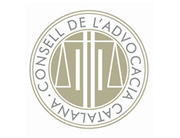 Demanda de divorci de mutu acord amb fills menor i major d’edat (art. 86 Codi civil espanyol respecte de la declaració de divorci; i art. 233-2 i 233-3 CCCat respecte de les mesures a acordar)Autora: Vanessa Fraile Ortega (advocada)A L   	J U T J A T ...................., procurador/a dels tribunals, actuant en nom i representació de ...................., major d’edat, casat/da, veí/ïna de ........................., amb domicili al c/ ...................., núm. ......, pis ......, i DNI núm. ...................., i de ...................., major d’edat, casat/da, veí/ïna de ............................, amb domicili al c/ ...................., núm. ......, pis ......, i DNI núm. ...................., segons apoderament apud acta que documento mitjançant compareixença davant el lletrat/da de l’Administració de justícia, i defensats pels lletrats ....................., col·legiat/da núm. ............. de l’ICA de ...................., i ................., col·legiat/da núm. ................ de l’ICA ...................., comparec davant aquest Jutjat. MANIFESTO: Que, mitjançant el present escrit i en la representació expressada, formulo demanda de divorci de mutu acord, sobre la base de l’article 86 del Codi civil espanyol, i l’article 777 de la Llei d’enjudiciament civil i d’acord amb els fets següents.F E T S 1.  Matrimoni.................... i .................... van contraure matrimoni a .................... el dia ............... . Aquest matrimoni va ser inscrit en el Registre Civil de ................, tom ......, pàgina ......, tal com queda acreditat mitjançant el certificat literal de matrimoni adjuntat com a document 1.2. Fills del matrimoniFruit d’aquest matrimoni hi ha dos fills:...................., nascut/da a .............., el dia ................, naixement que va ser inscrit en el Registre Civil de ..............., tom ............., pàgina ........... . En l’actualitat té ........ anys, per tant, és major d’edat, tot i que no és independent econòmicament i conviu amb els seus progenitors al domicili familiar. ...................., nascut/da a .............., el dia ................, naixement que va ser inscrit en el Registre Civil de ..............., tom ............., pàgina ........... . En l’actualitat té ........ anys, per tant, és menor d’edat.Adjunto com a documents 2 i 3 els certificats literals de naixement corresponents.3. Règim econòmic matrimonialEl règim econòmic matrimonial és el de separació de béns, previst i regulat en l’article 232-1 i següents del llibre II Codi civil de Catalunya, i no consten capítols matrimonials atorgats posteriorment que modifiquin el règim econòmic esmentat.4. Últim domicili conjugalL’últim domicili del matrimoni va ser a ................, carrer ................, núm. ......, tal com acredito amb els certificats d’empadronament adjuntats com a documents 4 i 5.5. Dissolució del matrimoni per divorci i conveni regulador dels efectes del divorci:Essent l’interès de totes dues parts dissoldre el matrimoni per causa de divorci, en data ........... van subscriure la proposta de conveni regulador dels efectes del divorci, inclòs el Pla de parentalitat, en compliment del que estableix l’article 233-2 i concordants del Codi civil de Catalunya. Adjunto conveni com a document 6.Als fets anteriors són d’aplicació els fonaments de dret següents.FONAMENTS DE DRET1. Article 86 del Codi civil espanyol, quant al divorci.2. Articles 233-2 i 233-3 del Codi Civil de Catalunya, relatius a les mesures definitives del divorci acordades en conveni regulador i l’aprovació judicial dels pactes continguts en conveni regulador.3. Article 769 LEC, sobre la competència judicial.4. Article 777 LEC, quant al procediment a seguir.5. Article 750 LEC, quant a la representació processal i la defensa lletrada.6. Articles 749, en relació amb la intervenció del Ministeri, perquè hi ha un fill/a menor d’edat.Per tot això, AL JUTJAT SOL·LICITO: Que admeti aquest escrit amb els documents i còpies que hi adjunto; que em tingui per comparegut/da en representació de .................... i ........................; que tingui per formulada en nom de ................ aquesta demanda de divorci de mutu acord; i que, després dels tràmits legals oportuns, dicti sentència per la qual estimit totalment la demanda, acordi la dissolució, per divorci, del matrimoni celebrat entre ................ i ................ el dia .............. i aprovi íntegrament el conveni regulador dels efectes del divorci signat en data ................ .ALTRESSÍEXPOSO: Que, un cop ferma la sentència de divorci, interessa que en quedi constància en la inscripció del matrimoni corresponent.AL JUTJAT SOL·LICITO: Que la sentència de divorci esmentada, un cop ferma, sigui comunicada d’ofici al Registre Civil de ................ per tal que s’anoti a la inscripció del matrimoni dels meus poderdants. ..............., ....... de/d’................. de ..............(signatura)	(signatura)Advocat/da	Procurador/aCol. .......... ICA ........(signatura)	Advocat/da	Col. .......... ICA ........Nota: l’autora ha cedit els drets d’aquest model per tal que, de forma gratuïta, una tercera persona el pugui descarregar, copiar, modificar i utilitzar sense mencionar l’autoria ni la font, tant amb caràcter professional com amb caràcter no comercial, sense limitació temporal ni territorial. No n’és permesa la traducció, atès que es tracta d’un model creat per al foment del català a l’àmbit del dret.29E5MV94